                                                          ОТЗЫВ  на работу студентки 4 курса Института «Высшая школа менеджмента» Санкт-Петербургского государственного университета ЗАГРЕБЫ Елена Петровнынад выпускной квалификационной работой по направлению 080200 – Менеджмент, профиль  Маркетинг на тему «Разработка мероприятий   по увеличению потребительского капитала бренда Biotherm на российском рынке косметики категории люкс»  Особые комментарии:   Выпускная квалификационная работа Загребы  Е.П. выполнена на  высоком теоретическом уровне. Представленная автором  работа показывает  его самостоятельность в подходах к изучению материала, хороший уровень теоретической подготовки,  основательное знание бизнес-литературы.  Автор смог структурировать обширный теоретический материал и выделить из него основные моменты. Выбранная проблематика раскрыта полно и всесторонне, выработанные рекомендации и предложения имеют большую практическую значимость. Их реализация несомненно будет способствовать  упрочению конкурентных позиций бренда Bioterm на российском рынке косметики категории «люкс».Работа написана экономически грамотным языком с использованием большого массива  фактических данных, графического материала и специальной литературы. Общий вывод: работа ЗАГРЕБЫ Елены Петровны  полностью  отвечает  требованиям, предъявляемым к выпускным квалификационным работам по направлению 080200 – Менеджмент, профиль  Маркетинг.Научный руководитель:    д.э.н.,  профессор кафедры маркетинга                                                                                                                  С.А.Старов	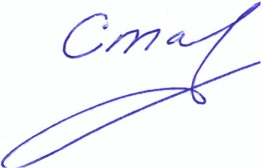 30.05.17Проявление студентом самостоятельности и инициативы при работе над ВКРСтудент проявил самостоятельность при формулировке исследуемой управленческой проблемы, целей и задач ВКРВКР выполнялась студентом в целом самостоятельно при активном консультировании с научным руководителемСтудент не проявил инициативы при работе над ВКРИнтенсивность взаимодействия с научным руководителем:Постоянное взаимодействиеНерегулярное взаимодействиеОтсутствие взаимодействияДругое:Соблюдение графика работы над ВКР:Полностью соблюдалсяСоблюдался частичноНе соблюдалсяСвоевременность предоставления окончательной редакции ВКР научному руководителюНакануне дня защиты ВКРВ день крайнего срока предоставления ВКРЗа день до срока сдачи ВКРЗа два дня до срока сдачи ВКР За три дня и более до срока сдачи ВКРСтепень достижения цели ВКРПолностью достигнутаДостигнута частичноНе достигнутаСоответствие содержания ВКР требованиям Полностью соответствуетСоответствует частичноНе соответствует Соответствие оформления ВКР требованиям Полностью соответствуетСоответствует частичноНе соответствует